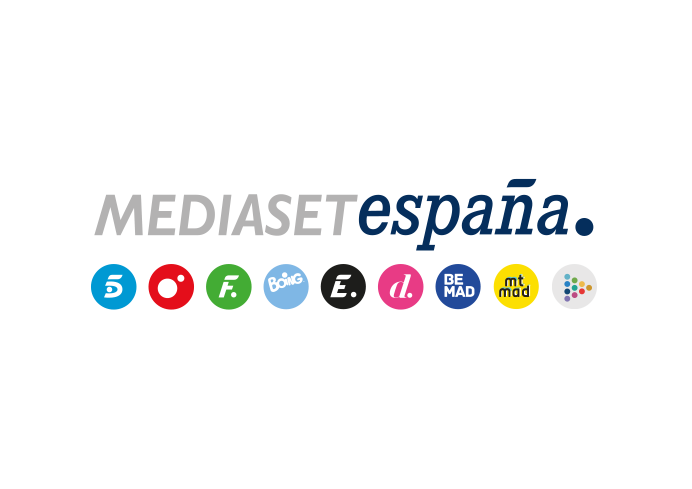 Madrid, 15 de noviembre de 2022Omar Sánchez o Dani García: uno de los dos abandonará ‘Pesadilla en El Paraíso’Este miércoles (22:00h), en Telecinco.Nuevo duelo por la expulsión en El Paraíso: Omar Sánchez y Dani García, nominados la pasada semana, conocerán el resultado de la votación abierta en la app de Mitele, en la undécima gala de ‘Pesadilla en El Paraíso’ que Carlos Sobera conducirá en Telecinco este miércoles 16 de noviembre (22:00h) en conexión con Lara Álvarez desde Jimena de La Frontera.El más votado de los dos tendrá que abandonar el concurso, pero antes deberá designar a uno de sus compañeros como nuevo nominado, que se sumará al concursante elegido en una nueva ronda de nominaciones en directo.Además, el programa repasará las situaciones más destacadas protagonizadas por los participantes, con especial atención a la enemistad entre Iwan Molina, nuevo capataz, y Bea Retamal por las tareas diarias; las nuevas diferencias entre esta concursante con Dani García, lo que genera el hartazgo del resto de concursantes, y Danna Ponce; y las sospechas de Daniela Requena de que Iwan Molina la pueda estar utilizando al elegirla para compartir su habitación, entre otras.Esta entrega contará con las valoraciones de los exconcursantes Pipi Estrada, Mónica Hoyos, Mónica Ruiz y Patricia Steisy; Nagore Robles; y Beatriz Trapote, entre otros familiares y amigos de algunos concursantes. 